	Talia Marino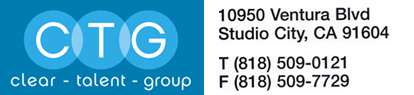 		310-430-0104                                                                                                     Latindancer1109@yahoo.com    AFTRA Ht.  5’3 Television/FilmiHeart Radio- Motley Crue                  Pole Artist                                                Talia Jade & SofiToufa   One Night for One Drop 2016                   Pole Artist                                          Hassan El Hajjami, Marie Grujicic,             Cirque du Soleil                                                                                                     Loukas Lecco Kosmidis              Cirque du Soleil Worlds Away          Dancer/Showgirl                                        Andrew AdamsonStrictly Come Dancing                        Dancer-Cirque du Soleil                            Napoleon and Tabitha Dumo       BBC	                              “Viva Elvis: Blue Suede Shoes”                    Gene Lubas  The Jerry Lewis Telethon                  Dancer-Cirque du Soleil                              Napoleon and Tabitha Dumo                                                       “Viva Elvis: Blue Suede Shoes”                      Gene Lubas, Andrea ZieglerSo You Think You Think                  Dancer-Cirque du Soleil                              Napoleon and Tabitha Dumo      You Can Dance                       “Viva Elvis: Return to Sender”                        Mandy Moore, Gene Lubas  Dancing with the Stars                       Dancer- Cirque du Soleil                             Napoleon and Tabitha Dumo                                                       “Viva Elvis: Blue Suede Shoes                          Nip/Tuck Promo/Commercial             Dancer/Talent                                             Marguerite Derricks/Busby                                                                                                                                  Berkeley Style/ FX    Charo Music Video                              Dancer/Talent                                            World Wonders Studios, Enrique                                                                                                                                  Lugo, CharoDance/ Theater WorkRoyal Caribbean Cruise Line              Feature Aerialist                                            Talia Jade & Michael LipariOasis of the Seas- Come Fly with Me Cirque Du Soleil                                   Dangerous Act Pole-Back Up and Dancer    Jamie King, Travis Payne‘’Michael Jackson Immortal World Tour’’Franco Drgaone                                 Feature Pole Artist and Aerial Hoop Artist    Franco Dragone, Jay Smith‘’Taboo’’-                                            Macau SARCirque Du Soleil                                Feature Dancer/Aerialist Pole                     Vincent Paterson, Bonnie Story,  “Viva Elvis”                                       Bossa Nova Girl/ Spin Poles/Pole             Napoleon and Tabitha DumoOne Night for One Drop 2016           Pole Artist                                                Hassan El Hajjami, Marie Grujicic,             Cirque du Soleil                                                                                                    Loukas Lecco Kosmidis              iHeart Radio- Motley Crue               Pole Artist                                                  Talia Jade & Sofia  ToufaZombie Burlesque                            Feature Tissu/Silks/Pole Act and Dancer    Tiger Martina, David Saxe      NYE MGM/Kelly Clarkson 2015   Feature Pole Act                                          Missy Cochran EntertainmentRita Ora Concert                             Feature pole Act                                   Missy Cochran Entertainment/TaliaJadeAveda Congress 2015                     Feature Pole/Aerial Pole                          Michael Lanphear/Dreya Weber                                   Broadway Bares NY 2015              Feature Aerial Act/ Chandelier                 Armando Farfan/ Broadway CaresModel Search Pageant 2015       Feature Pole Act and Feature Silks/Tissu Act  Missy Cocharn Entertainment  The Act Las Vegas                   Feature Specialty Pole Act/Aerilaist/ Dancer       Talia Jade & Simon Hammerstein NYE- The Girly Show- South Africa    Feature Pole/Cheshire Cat                           Laura Jayne Smith/LondonLoving the Silent Tears                      Dancer/Ensemble                                         Vincent Patterson, Bonnie Story Cirque Du Soleil, “Believe”                Dancer/Entertainer                                      Allan McCormick-Le ReveGala Performance/OpeningThe Toledo Show                                 Dancer/Burlesque                                       Toledo/Harvelle’s/Burlesque Bolero                                                   Dancer/Ballroom                                         Charo/ Enrique LugoThe Nutcracker                                    Dew Drop Fairy                                           Maximum Dance Company                                                             Lead Spanish                                                Mencia and Yanis PikieresSwan Lake	                                  Black Swan Sleeping Beauty                                  Aurora                                                               Maximum Dance CompanyAWARDS and SKILLS*Pacific Pole Championship Women’s Pro Division 1st Place Winner *Pacific Pole Championship Level 4-     1st Place Winner   *National Aerial Pole Art Pole Championships-   4th place*Miss Pole Dance America- top 10 finalist in America*Pole Classic Championship- Top 8 Finalist *Pole Instructor at Shine Alternative Fitness- Las Vegas * Certified Barre Intructor* Aerial Hoop Intructor*Dance Choreographer *Pole Choreographer *Pole Fitness Instructor 